Den ZeměCíl: seznámení žáků se Dnem Země, procvičení rozkazovacího způsobu a rozšíření slovní zásoby k tomuto tématuCílová skupina: žáci SŠJazyková úroveň: B2Proč je důležité slavit Den Země?________________________________________________________Welche negativen Auswirkungen hat unser tägliches Verhalten auf die Umwelt? Nenne mindestens 3.Jaký negativní dopad má naše každodenní chování na životní prostředí? Jmenuj alespoň 3.…………………………………………………………………………………………………………………………………………………………………………………………………………………………………………………………………………………………………………………………………………………………………………………………………………………………………………………………………………………………………………………………………………..………..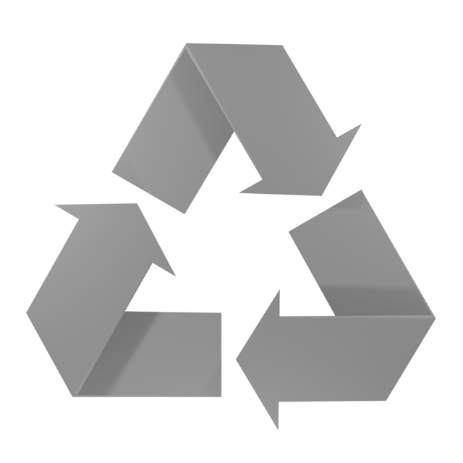 Schau dir das Video an und beantworte die Fragen.Podívej se na video a odpověz na otázky.Wann wird der Tag der Erde gefeiert?Kdy se slaví Den Země?22. März22. April22. MaiWo und wann wurde der erste Tag der Erde gefeiert?Kde a kdy se poprvé slavil Den Země?1970, San Francisco1974, Mexiko1990, TschechienMit welchen Problemen ist unsere Erde derzeit konfrontiert?Jakým problémům naše planeta v současnosti čelí?…………………………………………………………………………………………………………………….Was sind die Themen der verschiedenen Veranstaltungen zum Tag der Erde?Jaká jsou témata různých akcí ke Dni Země?…………………………………………………………………………………………………………………….Stimmt es, dass die Temperatur auf unserem Planeten nicht mehr steigt?Je pravda, že teplota na naší planetě již nestoupá?JaNeinErgänze die fehlenden Vokabeln in der Tabelle.Doplň chybějící slovíčka v tabulce.Übersetze die Sätze aus dem Tschechischen ins Deutsche. Denke daran, dass sie alle in der Imperativform stehen.Přelož věty z češtiny do němčiny. Nezapomeň, že všechny jsou v rozkazovacím způsobu.dTřiď odpad! …………………………………………………………………………………….……Hoď plast do žlutého koše na odpadky! ……………………………………………...………….Přines skleněné láhve ke kontejneru na skla! …………………………….………….…..……...Sbírej bioodpady a hoď je na kompost! .................................................................................Recykluj plastový kelímek a plechovku od nápoje! ……………………………………....…….. Wähle die richtige Möglichkeit.Vyber správnou možnost._____ Sie die leeren Kartons, damit sie flach liegen und mehr Platz sparen. zerdrückt/zerdrückt/zerdrücken_____ den Elektroschrott nicht im Haus, sondern bringt ihn zu einer Sammelstelle.entsorgt/entsorge/entsorgen_____ (vy/ihr) die Bioabfälle sorgfältig, damit sie kompostiert werden können.sammelt/sammle/sammeln_____ das Altpapier und legt es in den blauen Container.bringe/bringt/bringen_____ Sie den Müll in die entsprechenden Behälter, um ihn richtig zu trennen.sortiert/sortiert/sortierenBitte, ______ (ihr/vy) die Plastikflaschen und bringt sie zum Recyclinghof.recycle/recycelt/recyclen______ die Glasbehälter gründlich, bevor ihr sie in den Glascontainer stellt.spült/spüle/spülenWie können wir zum Umweltschutz beitragen? Nenne einige Beispiele.Jak můžeme přispět k ochraně životního prostředí? Uveď několik příkladů.………………………………………………………………………………………………………………………………………………………………………………………………………………………………………………………………………………………………………………………………………………………………………………………………………………………………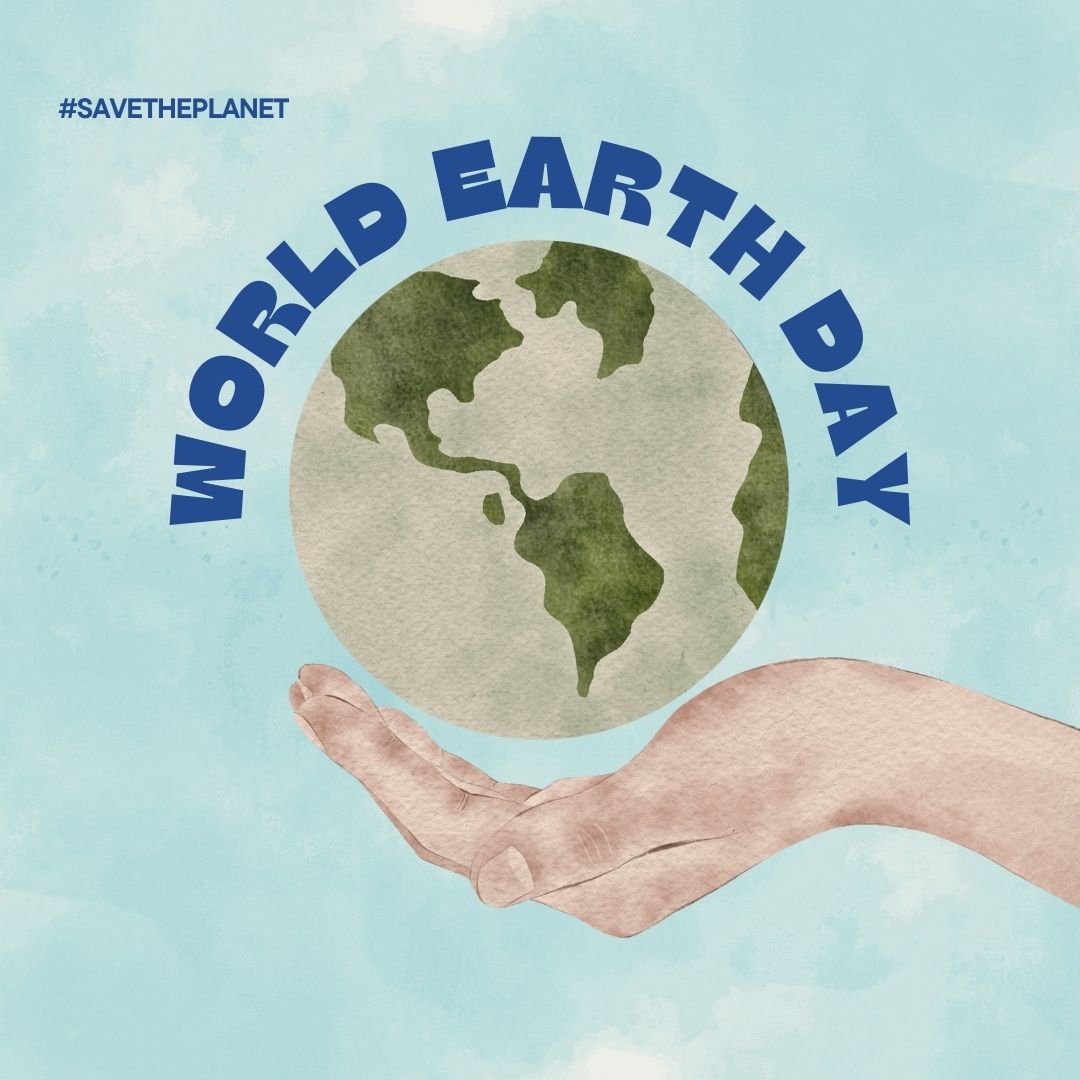 Co jsem se touto aktivitou naučil(a):………………………………………………………………………………………………………………………………………………………………………………………………………………………………………………………………………………………………………………………………………………………………………………………………………………………………………………………………………… Autor: Barbora Martinčíková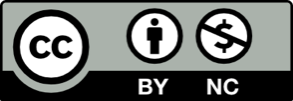 Toto dílo je licencováno pod licencí Creative Commons [CC BY-NC 4.0]. Licenční podmínky navštivte na adrese [https://creativecommons.org/choose/?lang=cs].Zdroje:Obrázek 1: https://commons.wikimedia.org/w/index.php?search=recycle&title=Special:MediaSearch&go=Go&type=imageTSCHECHISCHČESKYDEUTSCHNĚMECKY
das RecyclingDen Zeměodpadekživotní prostředídie Verschwendungder Brennstoffzodpovědnost	die Ökologiedie Verschmutzungpřírodachránitunterstützenplastplyn